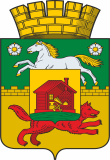 НОВОКУЗНЕЦКИЙ ГОРОДСКОЙ СОВЕТ НАРОДНЫХ ДЕПУТАТОВРЕШЕНИЕО внесении изменений в решение Новокузнецкого городского Совета народных депутатов от 26.09.2017 № 8/76 «Об определении порядка установления размера платы за содержание жилого помещения в случае, если собственниками помещений в многоквартирном доме на их общем собрании не принято решение об установлении размера данной платы»ПринятоНовокузнецким городскимСоветом народных депутатов«26» марта 2019годаВ соответствии с пунктом 2 части 1 статьи 154, частью 4 статьи 158 Жилищного кодекса Российской Федерации, пунктом 6 части 1 статьи 16 Федерального закона от 06.10.2003 № 131 «Об общих принципах организации местного самоуправления», Приказом Минстроя России от 06.04.2018 № 213/пр «Об утверждении Методических рекомендаций по установлению размера платы за содержание жилого помещения для собственников жилых помещений, которые не приняли решение о выборе способа управления многоквартирным домом, решение об установлении размера платы за содержание жилого помещения, а также по установлению порядка определения предельных индексов изменения размера такой платы», руководствуясь пунктом 35 части 2 статьи 28, статьями 32 и  33 Устава Новокузнецкого городского округа, Новокузнецкий городской Совет народных депутатов РЕШИЛ:1. Внести в решение Новокузнецкого городского Совета народных депутатов от 26.09.2017 № 8/76 «Об определении порядка установления размера платы за содержание жилого помещения в случае, если собственниками помещений в многоквартирном доме на их общем собрании не принято решение об установлении размера данной платы» (далее - решение) следующие изменения:1.1. В наименовании решения после слов «решение об установлении размера данной платы» дополнить словами «решение о выборе способа управления многоквартирным домом»;1.2. В пункте 1 решения после слов «решение об установлении размера платы за содержание жилого помещения,» дополнить словами «решение о выборе способа управления многоквартирным домом,»;1.3. Пункт 2 решения изложить в следующей редакции:«2. Размер платы за содержание жилого помещения дифференцируется в зависимости от типа многоквартирного дома, который определяется исходя из его конструктивных и технических характеристик, степени благоустройства и перечня инженерного оборудования, входящего в состав общего имущества многоквартирного дома:благоустроенный с лифтом и мусоропроводом;благоустроенный с лифтом без мусоропровода;благоустроенный с мусоропроводом без лифта;благоустроенный без лифта, без мусоропровода;неблагоустроенный.»;1.4. Пункт 3 решения изложить в следующей редакции:«3. Расчет размера платы за содержание жилого помещения определяется посредством расчета среднего значения размеров платы за содержание жилого помещения, утвержденных исходя из Минимального перечня услуг и работ, необходимых для обеспечения надлежащего содержания общего имущества в многоквартирном доме, утвержденным постановлением Правительства РФ от 03.04.2013 № 290, общими собраниями собственников помещений в однотипных многоквартирных домах, расположенных на территории Новокузнецкого городского округа, действующих на момент осуществления расчета (определения) размера платы за содержание жилого помещения в многоквартирном доме и не предусматривающих дополнительных работ и услуг (далее - среднее значение размеров платы), без включения в нее платы за коммунальные ресурсы, потребляемые при использовании и содержании общего имущества в многоквартирном доме. Среднее значение размеров платы в отношении каждого типа многоквартирных домов определяется как отношение суммы размеров платы за содержание жилого помещения в однотипных многоквартирных домах, к количеству таких многоквартирных домов, принятому для расчета. Для расчета принимается выборка в количестве от 50-ти и более однотипных многоквартирных домов. В случае недостаточного количества однотипных многоквартирных домов, необходимого для осуществления выборки, в расчет принимается фактическое количество таких домов, находящихся на территории Новокузнецкого городского округа.При осуществлении расчета (определения) средних значений размеров платы используется информация о принятых общими собраниями собственников помещений в многоквартирных домах решениях об утверждении платы за содержание жилого помещения, размещенная в государственной информационной системе жилищно-коммунального хозяйства, а при ее отсутствии в указанной системе – информация, хранящаяся в органе государственного жилищного надзора субъекта Российской Федерации.».2. Настоящее решение вступает в силу со дня, следующего за днем его официального опубликования.3. Контроль за исполнением настоящего решения возложить на администрацию города Новокузнецка и комитеты Новокузнецкого городского Совета народных депутатов по развитию городского хозяйства, промышленности и экологии и по бюджету, экономике и муниципальной собственности.ПредседательНовокузнецкого городскогоСовета народных депутатов 					                         О.А. МасюковГлава города Новокузнецка 					                        С.Н. Кузнецовг. Новокузнецк«26» марта 2019 года№ 3/25